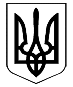 УКРАЇНАКОЛОМИЙСЬКА РАЙОННА ДЕРЖАВНА АДМІНІСТРАЦІЯІВАНО-ФРАНКІВСЬКОЇ ОБЛАСТІР О З П О Р Я Д Ж Е Н Н Явід 09.08.2016                                      м. Коломия                                                 № 356Про внесення змін до розпорядженнярайдержадміністрації від 26.04.2013 р.№ 189 «Про  тимчасову комісію  з  питань погашення  заборгованості  із заробітної  плати  (грошового забезпечення), пенсій, стипендій та інших соціальних виплат»У зв'язку з кадровими змінами, керуючись ст. 39 Закону України   «Про місцеві державні адміністрації»: 1. Внести зміни до розпорядження райдержадміністрації від 26.04.2013р. № 189  «Про  тимчасову комісію  з  питань погашення  заборгованості  із заробітної  плати  (грошового забезпечення), пенсій, стипендій та інших соціальних виплат», затвердивши посадовий склад тимчасової комісії з питань погашення заборгованості із заробітної плати (грошового забезпечення), пенсій, стипендій та інших соціальних виплат в новій редакції, що додається.2. Координацію роботи та узагальнення інформації щодо виконання розпорядження покласти на головного відповідального виконавця – управління праці та соціального захисту населення райдержадміністрації.3. Контроль за виконанням розпорядження покласти на заступника голови районної державної адміністрації Любов Михайлишин.Перший заступник головирайонної державної адміністрації                                          Нестор Печенюк